Your recent request for information is replicated below, together with our response.I would like to know if your organisation has any active projects within digital transformation and the migration away from outdated end of life systems. If there is no active project, could you please advise when you would be looking to exercise this project. I would also like to request who the appointed contact/ department would be in terms of the transformation. I can confirm that there are a number of projects and activities currently underway to decommission unsupported / out of date systems.  These activities are supported by our internal technical teams and where appropriate the relevant vendors for those solutions.  Any need for additional external support will be progressed through procurement exercises, which will be published by our Procurement team.  To be of assistance, further details on our digital transformation is available in our Digital Strategy  at Digital Strategy 2023 (scotland.police.uk)If you require any further assistance, please contact us quoting the reference above.You can request a review of this response within the next 40 working days by email or by letter (Information Management - FOI, Police Scotland, Clyde Gateway, 2 French Street, Dalmarnock, G40 4EH).  Requests must include the reason for your dissatisfaction.If you remain dissatisfied following our review response, you can appeal to the Office of the Scottish Information Commissioner (OSIC) within 6 months - online, by email or by letter (OSIC, Kinburn Castle, Doubledykes Road, St Andrews, KY16 9DS).Following an OSIC appeal, you can appeal to the Court of Session on a point of law only. This response will be added to our Disclosure Log in seven days' time.Every effort has been taken to ensure our response is as accessible as possible. If you require this response to be provided in an alternative format, please let us know.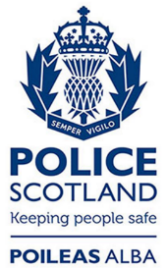 Freedom of Information ResponseOur reference:  FOI 24-1178Responded to:  7th May 2024